中華科技大學 學輔中心 圖書目錄M皇冠出版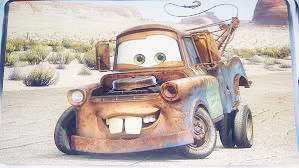 編號書名出版社M027黑塔II三張預言牌皇冠叢書M032BJ的單身日記2-都是男人惹的禍皇冠叢書M033小團圓皇冠叢書M034花開魔幻地皇冠叢書M035如果我留下皇冠叢書M036犧牲皇冠叢書M037別想擺脫書皇冠叢書M038精巧細緻皇冠叢書M039魔女的約定皇冠叢書M040閉鎖病棟皇冠叢書M041陽子皇冠叢書M042白雪公主非死不可皇冠叢書M043背包台客勇闖天涯：30萬1年玩遍13個國家皇冠叢書M044我和妻子的交換日記皇冠叢書M045為妳說的謊皇冠叢書